ПОЛОЖЕНИЕО проведении Пятого Международного фестиваля
«Яркие! Майские! Твои!» 2020г.I.ОБЩИЕ ПОЛОЖЕНИЯ	Международный фестиваль «Яркие! Майские! Твои!»  (далее – Фестиваль) проводится в целях:	- массового привлечения школьников, студентов и других слоев населения к регулярным занятиям физической культурой;	- популяризации массовых видов спорта среди обучающихся и молодежи;- развития и пропаганды Специального Олимпийского движения и   увеличения числа его участников;- привлечения внимания государственных, общественных и других организаций к проблемам инвалидов и лиц с нарушением интеллекта;- активизации деятельности организаций, проводящих работу по реабилитации, адаптации к жизни и интеграции в обществе инвалидов и лиц с умственной отсталостью средствами физической культуры и спорта;      - пропаганды здорового образа жизни.II. МЕСТО И СРОКИ ПРОВЕДЕНИЯФестиваль проводится с 29 апреля по 06 мая 2020 г., в том числе 29 апреля – день заезда, 06 мая – день отъезда. Место проведение: г. Анапа, п. Витязево, просп. Южный, д. 5, СОК «Волейград». 	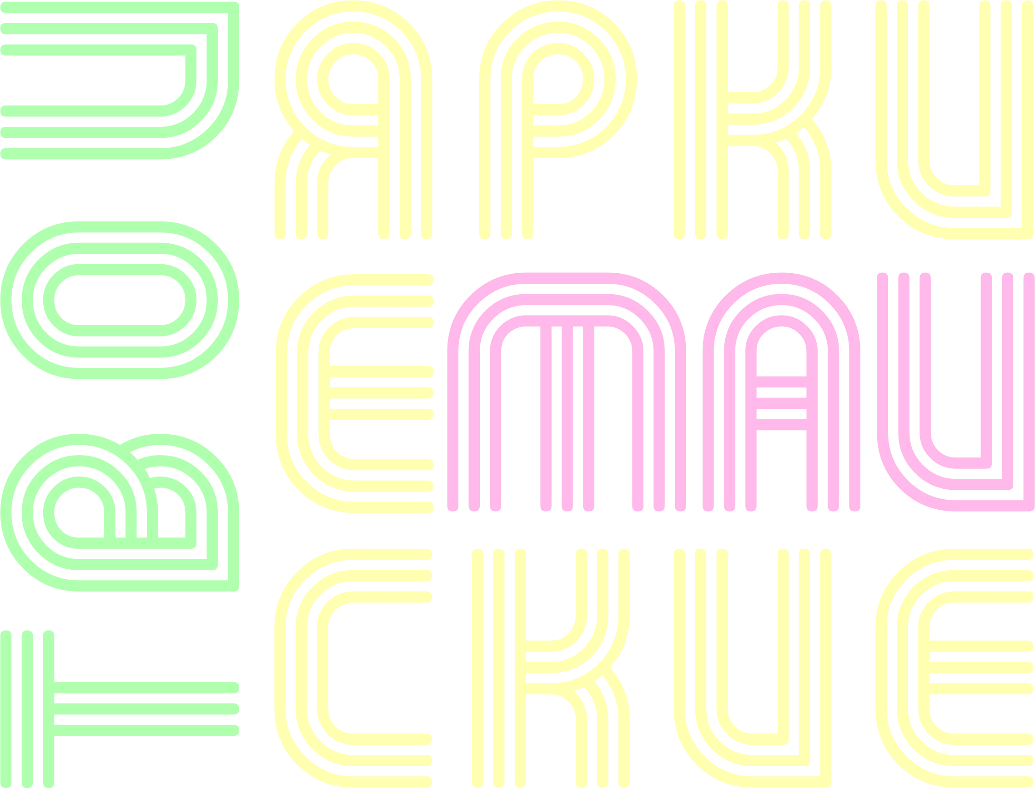 III. ОРГАНИЗАТОРЫ МЕРОПРИЯТИЯ	Общее руководство организацией Фестиваля осуществляют  Межрегиональная общественная спортивная организация «Федерация чирлидинга Южного округа».	Непосредственное проведение Соревнований возлагается на Межрегиональную общественную спортивную организацию «Федерация чирлидинга Южного округа» (далее – МОСО «Федерация чирлидинга Южного округа») и Главную судейскую коллегию (далее  - ГСК). IV. ТРЕБОВАНИЯ К УЧАСТНИКАМ И УСЛОВИЯ ИХ ДОПУСКАК участию в Фестивале допускаются все чирлидинговые клубы и команды.Программа проведения Фестиваля:        29 апреля - день приезда, заседание комиссии по допуску участников;        29 апреля – Торжественное открытие Пятого Юбилейного Фестиваля.Соревнования проводятся во всех возрастных категориях и дисциплинах в соответствии с действующими Правилами по чир спорту (чирлидингу), утверждёнными Минспорта РФ.Правила для спортивных дисциплин, предусмотренных программой официальных международных соревнований (Чемпионаты и Первенства Мира и Европы), разработаны и адаптированы в соответствии с действующими правилами Международного союза чирлидинга (ICU).   Для участия в спортивных соревнованиях спортсмен должен достичь установленного возраста в календарный год проведения спортивных соревнований. Один и тот же спортсмен НЕ МОЖЕТ выступать в двух возрастных категориях на одних и тех же соревнованиях.Один спортсмен НЕ МОЖЕТ выступать более чем за одну команду в одной и той же дисциплине.                               V. УСЛОВИЯ ПРОВЕДЕНИЯ ФЕСТИВАЛЯ1. СПОРТИВНАЯ ПРОГРАММА1.1 Международные соревнования по чир спорту (чирлидингу) среди сборных школьных команд.     К участию допускаются команды, укомплектованные обучающимися НЕСКОЛЬКИХ общеобразовательных организаций. Возраст участников:  - 6-8 лет (младшие дети 2014-2012 г.р.),  - 8-11 лет (мальчики, девочки 2012-2009 г. р.),- 12-16 лет (юниоры, юниорки 2008 – 2004 г.р.). Программой соревнований предусмотрены только нижеуказанные дисциплины и возрастные категории: Количественный состав команд: Соревнования в каждой дисциплине и категории состоятся в том случае, если будет заявлено не менее 3-х команд.1.2 Международные соревнования по чир спорту (чирлидингу) среди команд школьных спортивных клубовК участию допускаются команды, укомплектованные обучающимися ОДНОЙ общеобразовательной организации. Возраст участников:  - 6-8 лет (младшие дети 2014-2012 г.р.),  - 8-11 лет (мальчики, девочки 2012-2009 г. р.),- 12-16 лет (юниоры, юниорки 2008 – 2004 г.р.). Программой соревнований предусмотрены только нижеуказанные дисциплины и возрастные категории: Количественный состав команд: Соревнования в каждой дисциплине и категории состоятся в том случае, если будет заявлено не менее 3х команд.1.3. Международные соревнования среди студенческих и профессиональных спортивных команд по чир спорту (чирлидингу)К участию допускаются команды, укомплектованные обучающимися ВУЗов и СУЗов. Возраст участников и дисциплины соревнований:  - 14 лет и старше (мужчины, женщины от 2006 г.р.), для дисциплин: Чир-фристайл-группаЧир-джаз-группаЧир-хип-хоп-группаЧир-фристайл-двойкаЧир-джаз-двойкаЧир-хип-хоп-двойка- 15 лет и старше (мужчины, женщины от 2005 г.р.), для дисциплин:  Чирлидинг-группаЧирлидинг-группа-смешанная.Чирлидинг-стантЧирлидинг-стант смешанныйЧирлидинг-стант партнерский1.4. Международный «Stunt-fest» среди детских, молодежных и студенческих команд по чир спорту (чирлидингу).Стант-фестиваль проходит в трех возрастных категориях: - 8-11 лет (мальчики, девочки 2012-2009 г. р.), - 12-16 лет (юниоры, юниорки 2008 – 2004 г.р.),    - 15 лет и старше (мужчины, женщины, от 2005 г.р); К участию в фестивале допускаются станты, укомплектованные участниками как одной команды, так и нескольких. Стант для участия в фестивале может сформироваться непосредственно во время проведения Фестиваля «Яркие! Майские! Твои!», но не позднее чем за час до проведения Стант-фестиваля. Количество участников в одном станте до 5 спортсменов (3-4 базы и 1 флайер)Участникам (стантам) в день проведения фестиваля присваиваются порядковые номера.По результатам каждого этапа определяется рекордсмен в каждом состязании.  «Достань звезду» (Самый высокий выброс).Участники выстраиваются в линию по 4 станта. 1 тур:По команде ведущего каждая линия стантов одновременно запускает флайеров на верх (выполняют баскет). Из каждой линии в следующий этап проходит 2 самых высоких выброса.2 тур:Оставшиеся участники выстраиваются в линии по 4 станта.По команде ведущего каждая линия стантов одновременно запускает флайеров на верх (выполняют баскет).. Из каждой линии в следующий этап проходит 2 самых высоких выброса.В зависимости от количества участников, число туров может увеличиться.Финал:Оставшиеся участники (не более 5 стантов) выстраиваются в линию. По команде ведущего каждая линия стантов одновременно запускает флайеров на верх (выполняют баскет). Стант, выполнивший самый низкий выброс, выбывает из состязания. Оставшиеся станты выполняют выброс вновь. И так до тех пор, пока не останется два финалиста.  По результату финального выброса, стант, сделавший самый высокий выброс, получает статус «Рекордсмен «Достань звезду» «Атланты» (Самый сильный стант).  Участники собираются в групповые станты.По команде ведущего все участвующие поднимают флайера в положение элеватор.По следующей команде ведущего, поднимают флайеров в экстеншен. Стант, который дольше всех удержит флайера, побеждает в данной номинации и получает статус «Рекордсмен Атлантов»«Чир-марафон» (Круг сальто).Все участники становятся в один большой круг и по команде ведущего, по очереди, по часовой стрелке начинают выполнять элемент «сальто назад». Участник, который пришел на три, четыре конечности или перекрутил сальто, выбывает из состязания. Участник, который останется один, становится победителем данного состязания и получает статус «Рекордсмен «Чир-марафона». Заявки на стант-фестиваль подаются посредством онлайн-сервиса, расположенного по адресу в сети интернет www.cheerportal.ru.В случае, если «стант» сформировался непосредственно на фестивале, участники имеют возможность подать заявку в мандатной комиссии.1.5. Международный «Double-Fest» (фестиваль двоек) среди детских, молодежных и студенческих команд по чир спорту (чирлидингу).Double-фестиваль проходит в трёх возрастных категориях: - 8-11 лет - 12-14 лет; - 14 лет и старше; Участникам (двойкам) в день проведения фестиваля присваиваются порядковые номера.Всем участникам-двойкам необходимо пройти 3 этапа, в результате которых определится рекордсмен каждого состязания и абсолютный победитель.«Импровизация» - Каждая команда должна повторить комбинацию, состоящую из базовых комбинаций чир рук, комбинации махов и чир прыжков (2-4 уровень сложности). Комбинацию демонстрирует заранее подготовленная «двойка» от судий.Дети – 2 восьмеркиЮниоры и взрослые – 4 восьмерки          Выставление оценок за выполнение «Импровизации» производится по 5-ти бальной шкале: 1 – слабо;2 – удовлетворительно; 3– хорошо;4– отлично;          5– превосходно.В случае равенства баллов у нескольких «двоек», проводится финальный этап по той же схеме, но участникам демонстрируется новая комбинация.В случае, если в финале несколько «двоек» получают одинаковый высший балл, титул «Рекордсмен Импровизации» получает двойка с лучшей техникой выполнения комбинации.«Волчок». Все «двойки» по очереди демонстрируют исполнение гранд пируэтов.Дети – 4-6 раз – 1 балл             8 раз – 2 балла             более 8 раз - 3 балла             Самое большее количество пируэтов – 4 балла  Юниоры и взрослые – 8-12 раз – 1 балл                                       16 раз – 2 балла                                       более 16 раз – 3 балла                                       Самое большее количество пируэтов – 4 балла.«Двойка», исполнившая наибольшее количество пируэтов, получает титул «Рекордсмен Волчков» «Любимый прыжок» Каждая двойка демонстрирует самый сложный, синхронный и технично исполненный лип-прыжок.Оценивается сложность и техника, исходя из 5 баллов. Максимально – 10 баллов.В случае равенства баллов у нескольких «двоек», проводится финальный этап по той же схеме.В случае, если в финале несколько «двоек» получают одинаковый высший балл, титул «Рекордсмен Прыжков» получает двойка с лучшей техникой выполнения.По результатам выполнения всех 3-х состязаний, судьи определяют абсолютного победителя «Double-Fest».1.6. Международные соревнования по чир спорту (чирлидингу) среди команд болельщиков и родителей спортсменов чирлидеровК участию допускаются команды, в состав которых входят болельщики и родители спортсменов-чирлидеров, прошедшие специальную подготовку по виду спорта чир спорт (чирлиднг).К участию в соревнованиях допускаются мужчины и женщины в возрасте от 25 лет и старше.Соревнования проводятся в дисциплине «чирлидинг-группа-смешанная».	Количественный состав команд не менее 8 и не более 24 человек.           В программе разрешается использование элементов до 6 уровня включительно.1.7. Международные соревнования по чир спорту (чирлидингу) по программе Специальной Олимпиады и среди спортивных сборных команд, состоящих из спортсменов с интеллектуальными нарушениями.К участию в соревнованиях допускаются лица, достигшие 8-летнего возраста, признанные умственно отсталыми или те, кто является «инвалидом в силу нарушения познавательных способностей и испытывает значительные трудности при обучении и профессиональной подготовке», согласно Официальным правилам «Special Olympics Inc.». Все участники соревнований должны быть предварительно обследованы психиатром для выявления сопутствующих психопатологических расстройств. Лица с выраженными психическими нарушениями не могут принимать участие в соревнованиях. Лица, имеющие различные судорожные пароксизмы (припадки), не допускаются. На участников с синдромом Дауна необходимо иметь заключение врача по результатам рентгеноскопии области шеи. Соревнования по чир спорту (чирлидингу) по программе Специальной Олимпиады проводятся в дисциплинах, указанных в п. 1.6.1 данного Положения.1.6.1 Дисциплины.ЧИРЛИДИНГ-ДИСЦИПЛИНЫ ЮНИФАЙД команды состоят из атлетов 50% и партнеров 50%. Команды по Юнифайд спорту должны понимать и строго соблюдать правила, философию и цели Объединенного спорта Специальной Олимпиады. Все атлеты и партнеры должны быть сравнимы друг с другом по уровню подготовки. Разница в возрасте атлетов и партнеров: 	Возрастная группа 16 – 21 (не больше 5 лет);	Возрастная группа 22+ (не больше 10 лет).ЧИРЛИДИНГ-ДИСЦИПЛИНЫ ТРАДИЦИОННЫЕ 100% команды состоит из атлетов. Разрешенные уровни сложности 0 (BEGINNER) – 2 (INTERMEDIATE), в соответствии с правилами ICU, но без выбросов. (ЧИР-дисциплины):ЧИРЛИДИНГ-ГРУППА (ЧИР)ЧИРЛИДИНГ-ГРУППА-СМЕШАННАЯ (ЧИР-МИКС)ЧИРЛИДИНГ-СТАНТ (ГРУППОВЫЕ СТАНТЫ)ЧИРЛИДИНГ-СТАНТ-СМЕШАННЫЙ (ГРУППОВЫЕ СТАНТЫ МИКС)ЧИРЛИДИНГ-СТАНТ-ПАРТНЁРСКИЙ (ПАРТНЁРСКИЕ СТАНТЫ)       ПЕРФОМАНС (performance) ДИСЦИПЛИНЫ ЮНИФАЙД команды состоят из атлетов 50% и партнеров 50%. Команды по Юнифайд спорту должны понимать и строго соблюдать правила, философию и цели Объединенного спорта Специальной Олимпиады. Все атлеты и партнеры должны быть сравнимы друг с другом по уровню подготовки. Разница в возрасте атлетов и партнеров: 	Возрастная группа 16 – 21 (не больше 5 лет);	Возрастная группа 22+ (не больше 10 лет).ПЕРФОМАНС (performance) ДИСЦИПЛИНЫ ТРАДИЦИОННЫЕ 100% команды состоит из атлетов.          (ПЕРФОМАНС -дисциплины):ЧИР-ФРИСТАЙЛ-ГРУППА (ЧИР-ФРИСТАЙЛ)ЧИР-ФРИСТАЙЛ-ДВОЙКА ЧИР-ДЖАЗ-ГРУППА ЧИР-ДЖАЗ-ДВОЙКА ЧИР-ХИП-ХОП-ГРУППАЧИР-ХИП-ХОП-ДВОЙКА           Программы дисциплин: ЧИРЛИДИНГ-ГРУППА, ЧИРЛИДИНГ-ГРУППА-СМЕШАННАЯ, ЧИРЛИДИНГ-СТАНТ, ЧИРЛИДИНГ-СТАНТ-СМЕШАННЫЙ, ЧИРЛИДИНГ-СТАНТ-ПАРТНЁРСКИЙ включают в себя достаточно большое количество элементов, требующих страховки при отработке и выполнении.При постановке программ в дисциплинах ЧИР-ФРИСТАЙЛ-ГРУППА, ЧИР-ФРИСТАЙЛ-ДВОЙКА, ХАЙ-КИК, ЧИР-ДЖАЗ-ГРУППА/ДВОЙКА, ЧИР-ХИП-ХОП-ГРУППА/ДВОЙКА особое внимание следует уделить хореографии, синхронности, визуальным эффектам, сложности элементов, динамике.1.6.2 До трех (3) тренерам и / или помощникам от команды разрешено помогать спортсменам сигналами/жестами с передней стороны соревновательной поверхности во время выступления, не препятствуя видимости судейской коллегии. Дополнительно команда может иметь неограниченное количество помощников по периметру спортивной поверхности /мата, находясь в приседе.1.6.3 Количественный состав команд: 	1.8. Международные соревнования по чир спорту (чирлидингу) «ПараЧир».Соревнования по чир спорту (чирлидингу) «ПараЧир» проводятся в форме состязаний групп спортсменов (далее – команд) с оценкой их выступлений по бальной системе. К участию в командных спортивных дисциплинах допускаются спортсмены сборных команд субъектов Российской Федерации и сборные команды федеральных округов Российской Федерации с допустимыми типами поражений:1. НАРУШЕНИЕ МЫШЕЧНОЙ СИЛЫ – определяется снижением силы мышцы или группы мышц, например, параплегия, квадриплегия, мышечная дистрофия, последствия полиомиелита, Spina bifida. 2. НАРУШЕНИЕ ДИАПАЗОНА ПАССИВНЫХ ДВИЖЕНИЙ - уменьшение диапазона движений в одном или более суставах, например, вследствие заболевания артрогрипозом. Однако, гипермобильность суставов, нестабильность суставов, а также острые и вооспалительные состояния, приводящие к снижению диапазона движений, такие как артрит, не считаются «допустимыми поражениями». 3. ДЕФИЦИТ КОНЕЧНОСТИ - это полное или частичное отсутствие костей или суставов в результате травмы (например, травматическая ампутация), заболевания (например, рак кости) или врожденного дефицита конечности (например, дисмелия, недоразвитие конечности). 4. РАЗНИЦА ДЛИНЫ НИЖНИХ КОНЕЧНОСТЕЙ - укорочение костей одной нижней конечности в результате врожденного недоразвития или травмы. 5. НИЗКИЙ РОСТ - высота роста в положении стоя уменьшена в связи с аномальными размерами костей верхних и нижних конечностей или туловища, например, в результате ахондроплазии, дисфункции гормона роста. 6. ГИПЕРТОНУС МЫШЦ - это состояние, характеризующееся аномальным повышением мышечного напряжения и уменьшенной способностью мышцы растягиваться. Гипертонус мышц может быть результатом травмы, болезни или состояний, которые включают повреждения центральной нервной системы. Когда такое состояние возникает у детей в возрасте до 2 лет, то часто используется термин церебральный паралич, но оно также может быть результатом повреждения головного мозга (например, инсульт, травма) или рассеянного склероза. 7. АТАКСИЯ - является неврологическим признаком и симптомом, который проявляется отсутствием координации мышечных движений. Когда такое состояние возникает у детей в возрасте до 2 лет, то часто используется термин церебральный паралич, но оно также может быть результатом повреждения головного мозга (например, инсульт, травма) или рассеянного склероза. 8. АТЕТОЗ - характеризуется непроизвольными патологическими движениями и трудностью в поддержании симметричного положения тела. Когда такое состояние возникает у детей в возрасте до 2 лет, то часто используется термин церебральный паралич, но оно также может быть результатом повреждения головного мозга (например, инсульт, травма). 9. НАРУШЕНИЕ ЗРЕНИЯ. Зрение может быть нарушено как в результате поражения структуры глаза, оптических нервов или оптических путей, так и в результате поражения зрительной коры головного мозга. 10. НАРУШЕНИЕ ИНТЕЛЛЕКТА. Нарушение интеллекта характеризуется ограничением интеллектуального функционирования и адаптивного поведения, выраженных в концептуальных, социальных и практических адаптивных навыках. Это нарушение возникает в возрасте до 18 лет. 11.НАРУШЕНИЕ СЛУХА: на слух влияет либо нарушение структуры уха, болезнь, либо другие факторы, приводящие к потере слуха не менее 55 децибел в «лучшем ухе» спортсмена - это не исправляется с использованием слуховых аппаратов, кохлеарных имплантатов и / или подобных устройств.Соревнования проводятся в соответствии с Правилами Международного Союза чир спорта (чирлидинга) – ICU (International Cheer Union), переведенными на русский язык. В случае возникновения спортивных ситуаций, не предусмотренных данной редакцией Правил, они трактуются исходя из Правил (ICU) на английском языке. Программой соревнований предусмотрены только нижеуказанные дисциплины и возрастные категории.Количественный состав команд: 1.9. Международные соревнования по чир спорту (чирлидингу) среди сборных команд вожатых детских оздоровительных лагерей.К участию допускаются команды, в состав которых входят вожатые и сотрудники детских оздоровительных лагерей, прошедшие специальную подготовку по виду спорта чир спорт (чирлидинг).          Соревнования проводятся в дисциплине «чирлидинг-группа-смешанная».          Возрастная категория «Мужчины, женщины».          Для спортсменов-участников данных соревнований необходимо предоставить мандатной комиссии справку, заверенную отделом кадров (директором лагеря), подтверждающую трудоустройство в данном учреждении.          В программе разрешается использование элементов до 6 уровня включительно.1.10. Международные соревнования по чир спорту (чирлидингу) среди семейных команд.         К участию в соревнованиях допускаются команды от трех человек, в состав которых входят члены одной семьи.Команды представляют спортивную программу длительностью не более 3 минут. Спортивная программа в обязательном порядке включает себя кричалку (чант), блок хореографии, а также элементы спортивного чирлидига. Все элементы выполняются с обязательным соблюдением правил техники безопасности.       Судьями оценивается зрелищность, синхронности и сложность выполнения программы.        Для участников данных соревнований необходимо предоставить мандатной комиссии копии документов, подтверждающие родство участников команды. 1.11. Международные соревнования по чир спорту (чирлидингу) «Добейся успеха на Юге России».К участию допускаются все чирлидинговые команды и клубы. Возраст участников:   - 3-6 лет (бэби 2014-2017 г.р.)- 6-8 лет (младшие дети 2014-2012 г.р.),  - 8-11 лет (мальчики, девочки 2012-2009 г. р.),- 12-16 лет (юниоры, юниорки 2008 – 2004 г.р.).           - 14 лет и старше (мужчины, женщины от 2006 г.)Программой соревнований предусмотрены только нижеуказанные дисциплины и возрастные категории.Количественный состав команд: Соревнования в каждой дисциплине и категории состоятся в том случае, если будет заявлено не менее 3х команд.От одной команды разрешается участие максимум двух двоек в каждой дисциплине.1.12. Международные соревнования по спортивным мажореткам 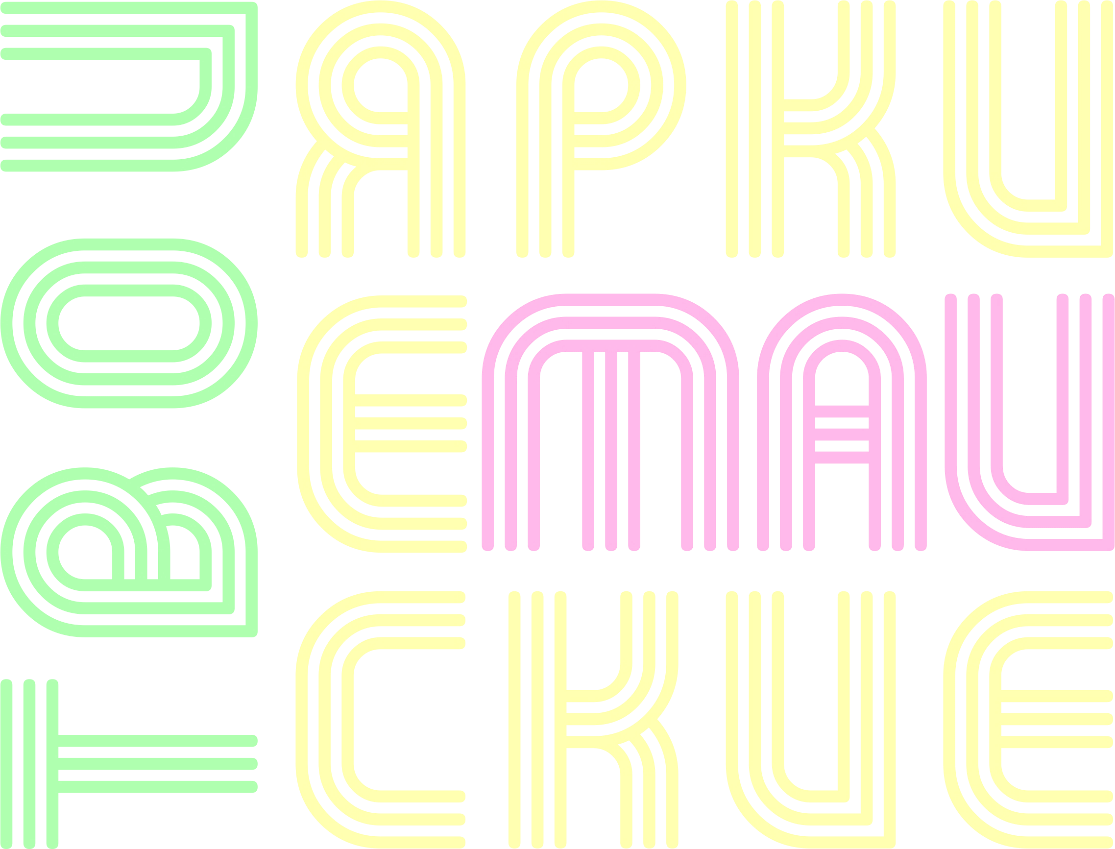 Соревнования проходят в следующих дисциплинах:Формация  – DRU (барабан)Формация - SHOW(Мажоретшоу) эстрадный танец с предметом.Возрастные категории:MINI KAD- мини-кадетки (4 – 7 лет)KAD- кадетки (8 – 11 лет)JUN- юниорки (12 – 14 лет)SEN- сеньорки (15 лет и старше)Участники:    Мини формация – от 4 до 7 человек (1.15 – 1.30)     Группа – от 8 до 25 человек (2.30– 3.00) КУЛЬТУРНО-ОБРАЗОВАТЕЛЬНАЯ ПРОГРАММА- Семинары для тренеров, родителей, капитанов команд по чир спорту      (чирлидингу); - Мастер-класс с именитыми спортсменами «Я в чире!».- Мастер – классы и интерактивные программы с артистами и актерами театра и     кино РФ;- ЧИР-ЛИГА «КВН»- Ежедневная развлекательная программа;- «Чир-вечеринка».VI. НАГРАЖДЕНИЕВсе участники Фестиваля и тренеры награждаются памятными медалями Фестиваля «Яркие! Майские! Твои!».           Команды, занявшие 1-3 места, в спортивной программе Фестиваля награждаются кубками и дипломами, а участники команд – медалями и грамотами МОСО «Федерация чирлидинга Южного округа». Тренеры команд победителей награждаются дипломами.          Все команды-участницы Фестиваля награждаются специальными дипломами МОСО «Федерация чирлидинга Южного округа». Все спортсмены получают «Сертификат участника фестиваля».Также для победителей и призеров подготовлен ряд специальных призов и подарочных сертификатов.                                      VII. УСЛОВИЯ ФИНАНСИРОВАНИЯ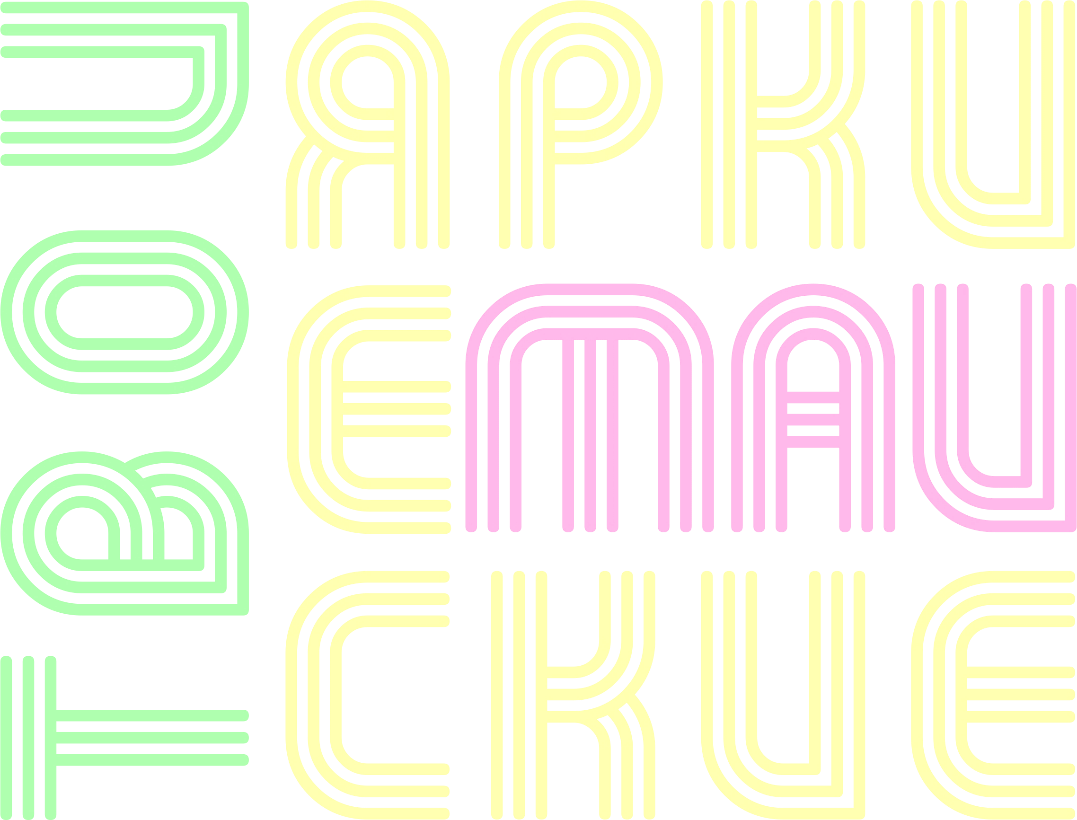 	Финансовое обеспечение расходов, связанных с организацией и проведением Фестиваля, осуществляет Межрегиональная общественная спортивная организация «Федерация чирлидинга Южного округа».Расходы по командированию (проезд к месту проведения соревнований и обратно, суточные в пути, проживание и питание в дни соревнований) за счет командирующей организации.VIII. ОБЕСПЕЧЕНИЕ БЕЗОПАСНОСТИ УЧАСТНИКОВ И ЗРИТЕЛЕЙОбеспечение безопасности участников и зрителей осуществляются согласно требованиям Правил обеспечения безопасности при проведении официальных спортивных соревнований, утверждённых Постановлением Правительства Российской Федерации от 18 апреля 2014 года № 353, а также требованиям правил по виду спорта. Соревнования проводятся на спортивных сооружениях, включенных во Всероссийский реестр объектов спорта в соответствии с Федеральным законом от 04 декабря 2007 года №329-ФЗ «О физической культуре и спорте в Российской Федерации», и наличии актов готовности спортивного сооружения к проведению мероприятий, утвержденных в установленном порядке. Оказание скорой медицинской помощи осуществляется в соответствии с приказом Министерства здравоохранения Российской Федерации                       от 01 марта 2016 г. №134н  «О Порядке организации оказания медицинской помощи лицам, занимающимся физической культурой и спортом (в том числе при подготовке и  проведении физкультурных мероприятий и спортивных мероприятий), включая порядок медицинского осмотра лиц, желающих пройти спортивную подготовку, заниматься физической культурой и спортом в организациях и (или) выполнить нормативы испытаний (тестов) Всероссийского физкультурно- спортивного комплекса «Готов к труду и обороне».IX. СТРАХОВАНИЕ УЧАСТНИКОВУчастие в Фестивале осуществляется только при наличии полиса (оригинала) страхования жизни и здоровья от несчастных случаев, который представляется в комиссию по допуску участников на каждого участника соревнований в день приезда.  X. ПОДАЧА ЗАЯВОК НА УЧАСТИЕ10.1. Предварительные заявки принимаются до 20 марта 2020 года на e-mail: schoolcheer@yandex.ru согласно Приложению №1, в теме письма указав: «Предварительная заявка»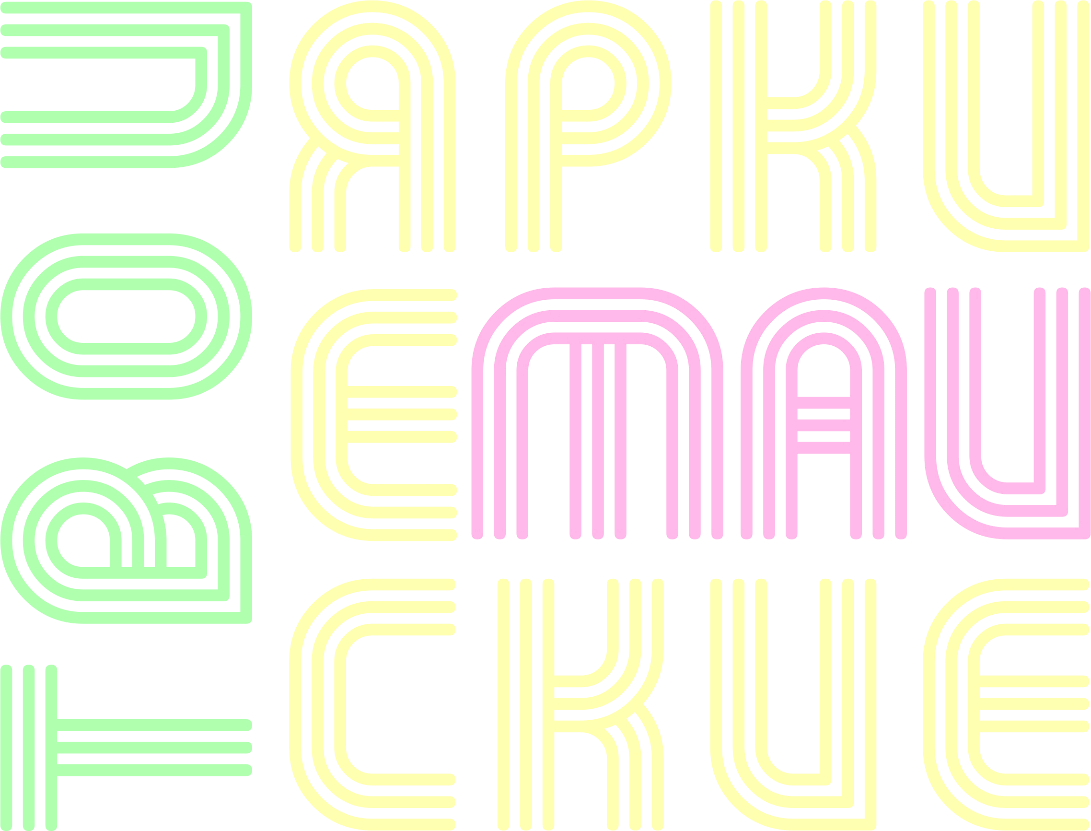 10.2.  К участию в Фестивале допускаются команды, подавшие окончательные заявки до 05 апреля 2020 года включительно посредством онлайн-сервиса, расположенного по адресу в сети интернет www.cheerportal.ruДля подачи окончательной заявки необходимо зарегистрироваться на сервисе и далее следовать инструкциям. Заявка подается отдельно на каждое соревнование и каждую дисциплину. К каждой заявке прикрепляется музыкальный трек.Подача окончательных заявок по e-mail не осуществляется. В комиссию по допуску участников Фестиваля представляются следующие документы:- заявка (скачивается после подачи заявки на портале), подписанная направляющей стороной и имеющая отметку допуска врача;- оригинал свидетельства о рождении или паспорт на каждого участника;- оригинал полиса страхования жизни и здоровья от несчастных случаев на каждого участника.- согласие на обработку персональных данных спортсмена – Приложение №2- согласие от родителей (законных представителей) на участие в соревнованиях – Приложение №3	Контактные лица:Данное положение является официальным вызовом для участия в Пятом Международном фестивале «Яркие! Майские! Твои!»УТВЕРЖДАЮПрезидент МОСО «Федерация чирлидинга Юга России»_________________А.В. Кравченко10 декабря 2019 г.30 апреляМеждународные соревнования по чир спорту (чирлидингу) среди сборных школьных команд30 апреляМеждународные соревнования по чир спорту (чирлидингу) среди команд школьных спортивных клубов30 апреляМеждународные соревнования среди студенческих и профессиональных спортивных команд по чир спорту (чирлидингу)01 маяМастер-классы02 маяМеждународный «Stunt-fest» среди детских, молодежных и студенческих команд по чир спорту (чирлидингу).02 маяМеждународный «Double-Fest» среди детских, молодежных и студенческих команд по чир спорту (чирлидингу) (Фестиваль двоек).02 маяМеждународные соревнования по спортивным мажореткам03 маяМеждународные соревнования по чир спорту (чирлидингу) среди команд болельщиков и родителей спортсменов чирлидеров.03 маяМеждународные соревнования по чир спорту (чирлидингу) по программе Специальной Олимпиады и среди спортивных сборных команд, состоящих из спортсменов с интеллектуальными нарушениями.03 маяМеждународные соревнования по чир спорту (чирлидингу) «ПараЧир».03 маяМеждународные соревнования по чир спорту (чирлидингу) среди сборных команд вожатых детских оздоровительных лагерей.03 маяМеждународные соревнования по чир спорту (чирлидингу) среди семейных команд.04-05 маяМеждународный чемпионат и первенство «Добейся успеха на Юге России».Возраст участников ДисциплинаМладшие детиЧирлидинг-группаЧир-фристайл-группаЧир-джаз-группаЧир-хип-хоп-группаЧир-фристайл-двойкаЧир-джаз-двойкаЧир-хип-хоп-двойкаМальчики, девочки Чирлидинг-группаЧирлидинг-стантЧирлидинг-стант смешанныйЧир-фристайл-группаЧир-джаз-группаЧир-хип-хоп-группаЧир-фристайл-двойкаЧир-джаз-двойкаЧир-хип-хоп-двойкаЮниоры, юниорки Чирлидинг-группаЧирлидинг-группа-смешаннаяЧирлидинг-стантЧирлидинг-стант смешанныйЧир-фристайл-группаЧир-джаз-группаЧир-хип-хоп-группаЧир-фристайл-двойкаЧир-джаз-двойкаЧир-хип-хоп-двойкаДисциплинаОсновной составЗапасныеЧирлидинг-группа14-245Чирлидинг-группа-смешанная14-245Чир-фристайл-группа12-245Чир-джаз-группа12-245Чир-хип-хоп-группа12-245Возраст участников ДисциплинаМладшие детиЧирлидинг-группаЧир-фристайл-группаЧир-джаз-группаЧир-хип-хоп-группаЧир-фристайл-двойкаЧир-джаз-двойкаЧир-хип-хоп-двойкаМальчики, девочки Чирлидинг-группаЧирлидинг-стантЧирлидинг-стант смешанныйЧир-фристайл-группаЧир-джаз-группаЧир-хип-хоп-группаЧир-фристайл-двойкаЧир-джаз-двойкаЧир-хип-хоп-двойкаЮниоры, юниорки Чирлидинг-группаЧирлидинг-группа-смешаннаяЧирлидинг-стантЧирлидинг-стант смешанныйЧир-фристайл-группаЧир-джаз-группаЧир-хип-хоп-группаЧир-фристайл-двойкаЧир-джаз-двойкаЧир-хип-хоп-двойкаДисциплинаОсновной составЗапасныеЧирлидинг-группа14-245Чирлидинг-группа-смешанная14-245Чир-фристайл-группа12-245Чир-джаз-группа12-245Чир-хип-хоп-группа12-245ДисциплинаОсновной составЗапасныеЧирлидинг-группа6-245Чирлидинг-группа-смешанная6-245Чир-фристайл-группа6-245Чир-джаз-группа6-245Чир-хип-хоп-группа6-245Чир-фристайл-двойка21Чир-хип-хоп-двойка21Чир-джаз-двойка 21Чирлидинг-стант3-52Чирлидинг-стант- смешанный3-52Чирлидинг-стант-партнерский22Наименование возрастной категорииСпортивная дисциплинаНаименование возрастной категорииСпортивная дисциплинаМальчики, девочки8-11 лет Чирлидинг-группаЧир-фристайл-группаЧир-джаз-группаЧир-хип-хоп-группаЧирлидинг-стантЧир-фристайл-двойкаЧир-хип-хоп-двойкаЧир-джаз-двойкаЮниоры, юниорки12-16 лет Чирлидинг-группа-смешаннаяЧир-фристайл-группаЧир-джаз-группаЧир-хип-хоп-группаЧирлидинг-стантЧирлидинг-стант-смешанныйЧир-фристайл-двойкаЧир-хип-хоп-двойкаЧир-джаз-двойкаМужчины, женщины15 лет и старше Чирлидинг-группаЧирлидинг-группа-смешаннаяЧирлидинг-стантЧирлидинг-стант-смешанныйЧирлидинг-стант-партнерскийМужчины, женщины14 лет и старше Чир-джаз-группаЧир-хип-хоп-группаЧир-фристайл-двойкаЧир-хип-хоп-двойкаЧир-джаз-двойкаДисциплинаОсновной составЗапасныеЧирлидинг-группа16-245Чирлидинг-группа-смешанная16-245Чир-фристайл-группа16-245Чир-джаз-группа18-245Чир-хип-хоп-группа16-245Чир-фристайл-двойка21Чир-хип-хоп-двойка21Чир-джаз-двойка 21Чирлидинг-стант3-52Чирлидинг-стант- смешанный3-52Чирлидинг-стант-партнерский22Возраст участников ДисциплинаБэбиЧирлидинг-группаЧир-фристайл-группаЧир-джаз-группаЧир-хип-хоп-группаМладшие детиЧирлидинг-группаЧир-фристайл-группаЧир-джаз-группаЧир-хип-хоп-группаЧир-фристайл-двойкаЧир-хип-хоп-двойкаЧир-джаз-двойкаМальчики, девочки Чирлидинг-группаЧир-фристайл-группаЧир-джаз-группаЧир-хип-хоп-группаЧирлидинг-стантЧирлидинг-стант-смешанныйЧир-фристайл-двойкаЧир-хип-хоп-двойкаЧир-джаз-двойкаЮниоры, юниорки Чирлидинг-группаЧирлидинг-группа-смешаннаяЧир-фристайл-группаЧир-джаз-группаЧир-хип-хоп-группаЧирлидинг-стантЧирлидинг-стант-смешанныйЧир-фристайл-двойкаЧир-хип-хоп-двойкаЧир-джаз-двойкаМужчины, женщиныЧир-фристайл-группаЧир-джаз-группаЧир-хип-хоп-группаЧир-фристайл-двойкаЧир-хип-хоп-двойкаЧир-джаз-двойкаМужчины, женщиныЧирлидинг-группаЧирлидинг-группа-смешаннаяЧирлидинг-стантЧирлидинг-стант-смешанныйЧирлидинг-стант-партнерскийДисциплинаОсновной составЗапасныеЧирлидинг-группа14-245Чирлидинг-группа-смешанная14-245Чир-фристайл-группа12-245Чир-джаз-группа12-245Чир-хип-хоп-группа12-245Чир-фристайл-двойка21Чир-хип-хоп-двойка21Чир-джаз-двойка 21Чирлидинг-стант3-52Чирлидинг-стант- смешанный3-52Чирлидинг-стант-партнерский22Кравченко Андрей – директор фестивалятел. +7 (903) 407-36-20 e-mail: kravchenko-tgpi@yandex.ruБокарева Елена – заместитель директора фестивалятел. +7 (988) 254-55-04e-mail: len.bokareva2016@yandex.ru e-mail: schoolcheer@yandex.ruКуличенко Людмила Михайловна – Руководитель комиссии по допуску участниковТел. +7-903-464-18-12e-mail: schoolcheer@yandex.ruЧерненко АнастасияЗаместитель руководителя комиссии по допуску участниковТел. +7-988-252-59-01e-mail: schoolcheer@yandex.ruСпециалист по работе с иностранными партнерами+7-978-816-87-43e-mail: cheer_international@mail.ru Трофимова Алина – специалист по проведению соревнований по программе Специальной Олимпиады и «Пара чир» Тел.+7-981-888-11-84e-mail: schoolcheer@yandex.ru Загребин Дмитрий – специалист по проведению «Stunt-fest»Тел.+7-901-150-16-85https://vk.com/topic-119189270_39779563 Петренко Инна Александровна– специалист по проведению «Double-Fest»Тел.+7-960-894-28-93e-mail: schoolcheer@yandex.ru